Publicado en  el 31/10/2014 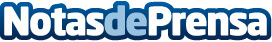 Amazon.es lanza su tienda de instrumentos musicales con más de 24.000 artículos distintos Amazon.es ha lanzado hoy su tienda especializada en Instrumentos Musicales. Con este anuncio pone a disposición de sus clientes más de 24.000 nuevos productos, desde una amplia variedad de instrumentos de viento, cuerda o percusión hasta equipos profesionales completos para DJ’s. Datos de contacto:AmazonNota de prensa publicada en: https://www.notasdeprensa.es/amazon-es-lanza-su-tienda-de-instrumentos_1 Categorias: E-Commerce http://www.notasdeprensa.es